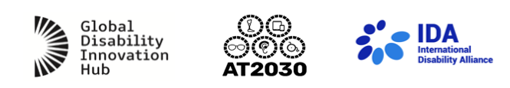 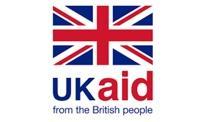 زمالة التكنولوجيا المساعدة/المعينةتحديد مواضع جمعيات/منظمات الأشخاص ذوي الإعاقة باعتبارها شركاء متساوين في التكنولوجيا المساعدةشروط التكليف: المواصفات والمؤهلات والمهام أ - الخلفيةالوضع: زمالة التكنولوجيا المساعدة، التحالف الدولي للإعاقة- المحور الدولي لابتكارات الإعاقة- والتكنولوجيا المساعدة 2030وصف المنظمة: تأسس التحالف الدولي للإعاقة في العام 1999، وهو شبكة من 8 منظمات دولية و6 منظمات إقليمية للأشخاص ذوي الإعاقة. يتولى التحالف المناداة والمناصرة في الأمم المتحدة من أجل تكريس بيئة دولية دامجة للأشخاص ذوي الإعاقة وجمعياتهم. كما يدعم التحالف جمعيات الأشخاص ذوي الإعاقة حول العالم حتى يشاركوا في عمليات ومسارات الأمم المتحدة وحقوق الإنسان واستعمال الآليات الدولية للمساءلة. يتوافر المزيد من المعلومات على موقعwww.internationaldisabilityalliance.org.يتولى التحالف تنفيذ مجموعة من الأنشطة المتمَحْوِرة حول تكنولوجيا المساعدة، وذلك بتوجيه من اعتراف اتفاقية حقوق الأشخاص ذوي الإعاقة بأهمية هذه التكنولوجيا، وابتكار التزامات الدولة بتشجيع التكنولوجيا المساعدة وترويجها في سبيل المشاركة والدمج/الإدماج الأشخاص ذوي الإعاقة في جميع نواحي الحياة.تعاون التحالف الدولي للإعاقة مع منظمة الصحة العالمية بخصوص قائمته للمنتجات المساعدة/المعينة ال في التقرير، "تحسين الوصول إلى التكنولوجيا المساعدة واستعمالها أمام الجميع في كل مكان". يتولى التحالف الدولي للإعاقة الرئاسة المشتركة للشبكة الدولية للعمل والإعاقة، وهو المضيف المشارك لمنتديات قمة الإعاقة الدولية، التي أجرت مناقشات طويلة ومتمادية بشأن التكنولوجيا المساعدة مع تحديد الأفعال الملموسة. كذلك يعد التحالف عضوا مؤسسا لآي تي سكايل ATscaleأي الشراكة الدولية للتكنولوجيا المساعدة ومنظمة الأشخاص ذوي الإعاقة الوحيدة العاملة على اللجنة الإدارية المكونة.المحور الدولي لابتكارات الإعاقة مركز أبحاث وعمل وممارسة يدفع قدما بالابتكارات الخاصة بالإعاقة سعيا وراء عالم أكثر إنصافا. والمحور الدولي يعمل بنشاط في 41 دولة، وقد بلغ 23 مليونا من المستعملين منذ انطلاقه في العام 2016. كما غدا المحور الدولي شريكا مؤسسا في حملة نحن ال15، وتولى رعاية التقرير الدولي عن التكنولوجيا المساعدة وساهم في ما يزيد على 150 منشورة.قاد المحور الدولي أهداف برنامج اي تي (التكنولوجيا المساعدة) 2030 للوصول بصورة مباشرة إلى تسعة ملايين شخص و20 مليون شخص بصورة غير مباشرة. كذلك حققت مبادرة اي تي 2030 الكثير من الإنجازات بخصوص التكنولوجيا المساعدة، بما في ذلك 84 أداة أو ورقة بحث. والمبادرة ناشطة وفاعلة في 35 دولة حول العالم. وصف المشروع: يقوم التحالف الدولي للإعاقة والمحور الدولي لابتكارات الإعاقة وأي تي 2030 بتنفيذ مشروع "تحديد مواضع جمعيات/منظمات الأشخاص ذوي الإعاقة باعتبارها شركاء متساوين في التكنولوجيا المساعدة" (المعروف بعد الآن بمشروع التكنولوجيا المساعدة) بالتزام الهدف الخاص بتقوية دور الأشخاص ذوي الإعاقة والجمعيات/المنظمات الممثلة لهم لجهة استعمال التكنولوجيا المساعدة والوصول إليها في أجزاء مختلفة من العالم عن طريق تعزيز قدراتها التقنية والفنية والمساهمة في إنتاج الأبحاث والمعلومات الخاصة بالتكنولوجيا المساعدة، وتقليص الفجوة في المعرفة والمعلومات في أوساط الملتزمين بالواجبات والفاعلين العاملين ومزودي الخدمات بخصوص التكنولوجيا المساعدة، وتوثيق تجارب المجموعات المتنوعة من الأشخاص ذوي الإعاقة الذين يستعملون حاليا التكنلوجيا المساعدة أو يحاولون الوصول إليها واستعمالها.فيما يتعلق ببرنامج التحالف الدولي للزمالة: لبرنامج الزمالة في التحالف الدولي للإعاقة هدف مزدوج يتناول توفير الدعم لأعضاء التحالف الدولي للإعاقة لدفع حقوق الأشخاص ذوي الإعاقة قدما، وبناء قدرات الأفراد من ناشطي الإعاقة وهم المساهمون في حركة الحقوق الخاصة بالإعاقة. وتتيح زمالات التحالف الدولي للإعاقة ائتلافا فريدا من الفرص للتعلُّم والرعاية والتعليم والتعرض لمختلف الآليات والعمليات الخاصة بالسياسة والمناصرة والمراقبة، والمساهمة في المبادرات الرامية إلى تقديم حقوق الأشخاص ذوي الإعاقة في بلدان الجنوب. وتعتبر الزمالات ذات نفع متبادل للزملاء والمنظمة المضيفة.للمزيد من المعلومات: www.internationaldisabilityalliance.org/ida-fellowship-programأضف أن برنامج الزمالة يشكل تواصلا وترابطا استراتيجيا مع التحالف الدولي للإعاقة ومع عمل أعضائه في مراقبة اتفاقية حقوق الأشخاص ذوي الإعاقة وغيرها من الجهود الساعية إلى بناء القدرات..إعلان الزمالة ب -خلفية زمالة التكنولوجيا المساعدةبموجب مشروع التكنولوجيا المساعدة المذكور سابقا، سوف تتكون مجموعة ممارسين من مستعملي التكنولوجيا المساعدة، تتشكل من خمسة زملاء مستعملين للتكنولوجيا المساعدة (تحت مظلة برامج الزمالة في التحالف الدولي للإعاقة) من أربعة مناطق في جنوب الكرة الأرضية (أفريقيا، وآسيا، وأميركا اللاتينية والشرق الأوسط وشمال أفريقيا). سوف تتاح مجموعة مستعملي التكنلوجيا المساعدة لدعم أصحاب الشأن والمصلحة العاملين على التكنولوجيا المساعدة، وهم يشكلون مجموعة مرجعية ويؤمنون الدعم الفني والتقني الأساسي من منظور الأشخاص ذوي الإعاقة. وسوف تسهل أمانة التحالف الدولي للإعاقة ذلك، كما يلقى دعم مسؤول التكنولوجيا المساعدة بالتعاون الوثيق مع المحور الدولي لابتكارات الإعاقة. كذلك ينتظر أن ينشر أعضاء المنتدى ويعمموا الأبحاث والمعلومات عن التكنولوجيا المساعدة ويناصروا توفير إمكانية الوصول إلى هذه التكنولوجيا أمام الأشخاص ذوي الإعاقة في مناطقهم المختلفة.ج - القواعد والمعايير لزملاء التكنولوجيا المساعدةالأدوار والمسؤوليات1. تمكين حركة التكنولوجيا المساعدة، وبناء قدرات مستعملي هذه التكنولوجيا، وبناء مجموعة التكنولوجيا المساعدة  *حشد مستعملي التكنولوجيا المساعدة والجمعيات الممثلة لهم في بلدانهم/مناطقهم المعنية.  *حملة توعية مع نشر وتعميم معلومات عن التكنولوجيا يتم تداولها بين جمعيات الأشخاص ذوي الإعاقة والمستعملين المحتملين للتكنولوجيا المساعدة وأفراد أسرهم  *دعم اشتراك بل انشغال جماعة الممارسين في التحالف الدولي في التكنولوجيا المساعدة، بما في ذلك عن طريق المسوح.*دعم تيسير الأحداث على الصعيدين الوطني والإقليمي في مجال التكنولوجيا المساعدة.*تحديد الحلفاء المحتملين وأصحاب المصلحة الجدد في البلدان المعنية.2.منتجات البحث والمعرفة*توفير الدعم التقني القائم على الدلائل والشواهد وإنتاج دراسات حالة.*القيام بعمل مجموعة مرجعية لطلبات الدعم التقني بخصوص التكنولوجيا المساعدة.*المساهمة في مجلة التكنولوجيا المساعدة الفصلية عن طريق كتابة مقالات غنية باللمحات ودراسات الحالة عن كل فصل.المساهمة في مسح التكنولوجيا المساعدة من خلال مساندة تأطير الاستبيان، وذلك عن طريق الاتصال بالمستبينين/المجيبين وتحليل البيانات.*دعم رفع التقارير عن تنفيذ المشاريع.3. المساندة بواسطة التوثيق في الوقت المناسب ورفع التقارير والاتصال.*دعم التقاط التعلم وتوثيق حالاته وتقارير التشاور وغيرها من المواد المرجعية.*التقارير الشهرية في صيغة موصوفة.خط خاص لرفع التقارير من قبل زملاء التكنولوجيا المساعدةيتحمل زملاء التكنولوجيا المساعدة رفع التقارير إلى برنامج الزمالة في التحالف الدولي للإعاقة الذي تديره وحدة بناء القدرات في التحالف. كما يتحمل مسؤول التكنولوجيا المساعدة في التحالف مسؤولية الإرشاد والتعليم وإدارة زملاء التكنولوجيا المساعدة.مدة العمليستمر العمل في المنصب من حزيران/يونيو 2023 حتى أذار/مارس 2024 إلا إذا تم التمديد لهم بموجب اتفاق متبادل يعد خطيا من قبل الفريقين.المكانيعمل الزملاء من منازلهم. مع ذلك، قد يُطلَب إليهم أن يعملوا مع أحد أعضاء التحالف أو المنظمات العضو فيه عندما تمس الحاجة إلى ذلك.المهارات والمؤهلاتالمطلوبة*خبرة عمل ذات صلة لثلاثة أعوام على الأقل ضمن حركة حقوق الإعاقة.*شهادة في الدراسات العليا أو ما يعادلها من خبرة العمل في ميادين ذات صلة.*المعرفة بالتطورات الحالية والتعرض لها بخصوص التكنولوجيا المساعدة، واتفاقية حقوق الأشخاص ذوي الإعاقة وكذلك أهداف التنمية المستدامة*معرفة جيدة بأجندة 2030*مهارات تواصل واتصال جيدة شفوية وكتابية في أي من اللغات الفرنسية والإسبانية والإنكليزية*الالتزام بحقوق الإنسان الخاصة بالأشخاص ذوي الإعاقة وخبرة دعم انخراط منظمات الأشخاص ذوي الإعاقة ذات المغزى، بما في ذلك تلك التي هي من الجماعات ضعيفة التمثيل.*القدرة على العمل بصورة جماعية تعاونية واحترام عدد من المواعيد النهائية.*الخبرة العملية في الاتصال واستخدام وسائل التواصل الاجتماعي.*المرونة والقدرة على العمل تحت إشراف محدود.*معرفة شروط ومتطلبات إمكانية الوصول إلى نظم الاتصال والمعلومات.*خبرة مبينة في العمل مع الجماعات ضعيفة التمثيل من الأشخاص ذوي الإعاقة.المؤهلات المرغوب فيها*خبرة سابقة في العمل في مناصب مماثلة.*كون المرشح من خريجي دورات بريدج/الجسر (بين اتفاقية حقوق الأشخاص ذوي الإعاقة وأهداف التنمية المستدامة) أو حضوره لتدريبات مشابهة في الأعوام الماضية*العمل و/أو تجربة حياتية في دول الجنوب (أفريقيا وآسيا وأميركا اللاتينية، ومنطقة الشرق الأوسط وشمال أفريقيا).اعتبارات أخرى*الوصول يوميا إلى جهاز شخصي أو كمبيوتر شخصي.*الاستعداد والقدرة على العمل أحيانا في ساعات عمل غير عادية في مناطق زمنية مختلفة.*الاستعداد للبقاء متاحا على منظومات التواصل الفورية كالواتسآب والميكروسوفت تيمس.*يلقى الأشخاص ذوو الإعاقة من المجموعات ضعيفة التمثيل خصوصا تشجيعا كبيرا على تقديم الطلبات.الحقوق والفوائد/المكتسبات*يفيد أعضاء جماعة الممارسين من عملية التعليم التي تشكل حجر الزاوية في عمل التحالف الدولي للإعاقة على بناء القدرات. إضافة إلى ذلك، ينخرط الأعضاء مع المحور الدولي لابتكارات الإعاقة من خلال هيئة التدريس وجماعة الطلاب في برنامج إم إس سي ديزابيليتي/للإعاقة, والتصميم والابتكار في جامعة كاليفورنيا شرق لوس أنجلس. ويحصل الأعضاء على الدعم حتى يتعرضوا لحركة التكنولوجيا المساعدة  وتاح لهم فرص التفاعل  مع ميادين ونواحٍ أخرى، كالتعليم والتوظيف، والوصول إلى القضاء، والعمل الإنساني وتقليل مخاطر الكوارث، الخ عن طريق عمل التحالف الدولي للإعاقة.*يعطى زملاء التكنولوجيا المساعدة مكافأة طوال مدة زمالتهم، علاوة على النفقات المتصلة بالترتيبات التيسيرية المعقولة التي قد يحتاجون إليها من أجل مشاركتهم الكاملة والفعالة في عمل الزمالة.استمارة الطلباخر موعد لتقديم الطلبات                                                اخر موعد لاستلام الطلبات ١٨ يونيو ٢٠٢٣	الاسم الشخصي/الأول........................................................................................عنوان السكن..................................................................................................الهاتف (الخلوي/الشخصي): البريد الإلكتروني:التعليمالتعليم العام (المدارس منذ عمر 16 عاما)التعليم العاليالتدريب والترقي والتطور الرجاء تقديم أية تفاصيل عن دورات التدريب التي شاركت فيها وهي على صلة بطلبك.العضوية في الهيئات المهنية أو الفنيةsالرجاء عرض أية تفاصيل عن وظائفك وأعمالك بدءا من أحدثها/آخرها. لطفا، ذكر أي عمل غير مأجور على صلة بالمنصب مع شرح أي فجوات. (الرجاء البدء من الوظيفة الحالية/أو الأحدث، وإضافة المزيد من السطور إذا دعت الحاجة)المهارات اللغوية، بما في ذلك لغة الإشارة مهارات القراءةمهارات الكتابةمهارات الشفويةمعرفة الكمبيوتر واستعماله الرجاء إيضاح مدى معرفتك بالكمبيوتر واستعمالك له، مع ذكر جميع البرامجيات الواثق شخصيا من استعمالها.الرجاء شرح كيف تستوفي شروط ومواصفات الوظيفة وتقديم أي معلومات إضافية عن نفسك على صلة بهذا الطلب. الرجاء حصر إجابتك في صفحة واحدة. (ملاحظة: هذا الجزء من الطلب هو من أكثرها أهمية وهو يعتبر خطاب الدافع/الدافعية للوظيفة في مؤسستنا.)معلومات إضافية متممةما هي وسيلتك المفضلة للقراءة؟ الرجاء وضع خط تحت:الطباعة العاديةالنصوص الإلكترونية الرقميةفي حال أصبحت في القائمة القصيرة وحُدِّدت لك مقابلة، هل لديك أية طلبات خاصة كالوقت المحدد، إمكانية وصول الكرسي المتنقل، أو توفير مترجم ومترجم لغة إشارة؟ حدد لُطْفا..........................................................................................................................................................................................................................................................................هل سبق وحُكِمت بارتكاب جريمة؟..........................................................................................................................................................................................................................................................................المراجعتخضع عروض التوظيف/العقود لتلقي توصيات المراجع ممن يزكونك وآرائهم مقنعة فيك. الرجاء ذكر أسماء على الأقل شخصين يشهدان لك وعناوينهما وأرقام هواتفهما، يجب أن يكون أحدهما رب عملك الحالي أو آخر عمل كنت تلتحق به، أو مرجعا أكاديميا، إذا كان ذلك أشد لياقة وملاءمة. لن يتم الاتصال بمراجعك/مقدمي الشهادات فيك قبل الحصول أولا على إذنك.المرجع 1الاسم:.............................................................................................................المنصب: ........................................................................................................العنوان:...........................................................................................................رقم الهاتف: ......................................................................................................البريد الإلكتروني:................................................................................................ما هي علاقتك بهذا المرجع/مقدم التوصية/الشهادة؟................................................................هل يسعنا الاتصال به/بها قبل المقابلة؟المرجع 2الاسم:.............................................................................................................المنصب: ........................................................................................................العنوان:...........................................................................................................رقم الهاتف: ......................................................................................................البريد الإلكتروني:................................................................................................ما هي علاقتك بهذا المرجع/مقدم التوصية/الشهادة؟................................................................هل يسعنا الاتصال به/بها قبل المقابلة؟المرجع 3الاسم:.............................................................................................................المنصب: ........................................................................................................العنوان:...........................................................................................................رقم الهاتف: ......................................................................................................البريد الإلكتروني:................................................................................................ما هي علاقتك بهذا المرجع/مقدم التوصية/الشهادة؟................................................................هل يسعنا الاتصال به/بها قبل المقابلة؟إقرارإنني أعلن وأقِرّ بصواب وصحة المعلومات الواردة في هذا الطلب حسب معرفتي، وأدرك أن أي معلومة تتعلق بوظائفي مقدمة ويتم الاكتشاف لاحقا بأنها خاطئة أو مضللة على نحو متعمد قد تؤدي إلى العزل والتسريح دون إنذار.التوقيعالتاريخالشهادات والمؤهلات (المستوى والصف)من/إلىاسم المدرسة وعنوانها:الشهادات والمؤهلاتبدوام كامل أو جزئيمن/ إلىاسم الكلية/الجامعة وعنوانهاالمؤهلاتتاريخ التدريبعنوان التدريب والجهات المنظمة لهمن/ إلىاسم العضوية والمنظمةالمنصب، مع وصف موجز للواجبات والمسؤولياتمن/ إلى(بالأشهر/بالسنوات)المؤسسة، صاحب العملأساسيجيدجيد جداممتازاللغةأساسيجيدجيد جداممتازاللغةأساسيجيدجيد جداممتازاللغةأساسيجيدجيد جداممتازالبرامجيات